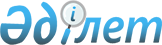 О проекте распоряжения Президента Республики Казахстан "О присуждении Государственной стипендии видным деятелям литературы и искусства Казахстана в 2003 году"Постановление Правительства Республики Казахстан от 9 января 2004 года N 23      В соответствии с Указом Президента Республики Казахстан от 3 апреля 2000 года N 369 "Об учреждении Государственной стипендии видным деятелям литературы и искусства Казахстана" Правительство Республики Казахстан постановляет: 

      1. Внести на рассмотрение Президента Республики Казахстан проект распоряжения Президента Республики Казахстан "О присуждении Государственной стипендии видным деятелям литературы и искусства Казахстана в 2003 году". 

      2. Настоящее постановление вступает в силу со дня подписания. 

 

        Премьер-Министр 

      Республики Казахстан 

                                                        Проект  

Распоряжение 

Президента Республики Казахстан  

О присуждении Государственной стипендии видным деятелям 

литературы и искусства Казахстана в 2003 году       1. Утвердить прилагаемый персональный состав лиц, представленный к присуждению Государственной стипендии видным деятелям литературы и искусства Казахстана в 2003 году. 

      2. Настоящее распоряжение вступает в силу со дня подписания.       Президент 

      Республики Казахстан 

Приложение            

к распоряжению Президента    

Республики Казахстан      

от "___" ______ 2003 г. N __   

Персональный состав лиц, 

представленных к присуждению Государственной 

стипендии видным деятелям литературы и искусства 

Казахстана в 2003 году  

Деятели литературы Абдикакимов Тыныштыкбек       - 1953 года рождения, поэт 

 

Ахметова Куляш                - 1946 года рождения, поэтесса, 

                                лауреат премии Союза молодежи 

                                Казахстана Аширов Ахметжан               - 1938 года рождения, прозаик Баянбаев Кастек               - 1936 года рождения, поэт, 

                                лауреат премии Союза писателей 

                                Казахстана Бодешев Жаркен                - 1944 года рождения, поэт, лауреат 

                                международной премии "Алаш" Бугыбаева Канипа              - 1942 года рождения, поэтесса, 

                                лауреат международной премии "Алаш" Жаканов Илья                  - 1936 года рождения, прозаик, 

                                искусствовед Жумадилов Кабдеш              - 1936 года рождения, народный 

                                писатель, лауреат 

                                Государственной премии Иманасов Сакен                - 1938 года рождения, поэт, 

                                лауреат международной премии "Алаш" Исабаев Нуртас                - 1954 года рождения, поэт Искаков Калихан               - 1935 года рождения, прозаик, 

                                лауреат Государственной премии Канатбаев Дуйсенбек           - 1940 года рождения, поэт, лауреат 

                                международной премии "Алаш" Кемелбаева Айгуль             - 1965 года рождения, прозаик Кумарова Шарбану              - 1936 года рождения, прозаик, 

                                лауреат международной премии "Алаш" Мамасеитов Турлыбек           - 1949 года рождения, прозаик, 

                                лауреат международной премии "Алаш" Мекебаев Адам                 - 1940 года рождения, прозаик Муратбеков Саин               - 1936 года рождения, прозаик Мухамедкалиев Кажыгали        - 1942 года рождения, прозаик Мырзалиев Кадыр               - 1935 года рождения, народный 

                                писатель, лауреат Государственной 

                                премии Ниязбеков Рафаэль             - 1943 года рождения, поэт Нургалиев Утежан              - 1938 года рождения, поэт, лауреат 

                                международной премии "Алаш" Нурмаганбетов Тынымбай        - 1945 года рождения, прозаик, 

                                лауреат премии Казахского ПЕН-клуба Салыкбаева Гульнар            - 1962 года рождения, поэтесса, 

                                лауреат международной премии 

                                "Алаш", лауреат премии Союза 

                                молодежи Казахстана Самитулы Жаксылык             - 1940 года рождения, прозаик, 

                                лауреат Государственной премии 

                                Китайской Народной Республики Шаваев Шаим                   - 1938 года рождения, прозаик, 

                                драматург, переводчик  

Деятели искусства Абдильманов Болат             - 1960 года рождения, артист 

                                Казахского Государственного 

                                академического театра драмы им. 

                                М. Ауэзова Ахманов Мурат                 - 1959 года рождения, заслуженный 

                                артист Ахмедьяров Каршымбай          - 1946 года рождения, народный 

                                артист, лауреат Государственной 

                                премии Аюпова Аида                   - 1970 года рождения, скрипачка, 

                                солистка Казахской государственной 

                                филармонии им. Жамбыла Байбосынов Кайрат             - 1950 года рождения, народный 

                                артист, лауреат Государственной 

                                премии Байкошкарова Гайникамал       - 1943 года рождения, актриса 

                                Казахского государственного 

                                академического театра драмы 

                                им. М. Ауэзова Баспакова Жамиля              - 1966 года рождения, солистка 

                                Государственного академического 

                                театра оперы и балета им. Абая Баяхунов Бакир                - 1927 года рождения, композитор, 

                                народный артист Джумалиева Тамара             - 1939 года рождения, музыковед, 

                                кандидат искусствоведения Дуйсекеев Кенес               - 1946 года рождения, композитор Дуйсенбаев Кенжебай           - 1942 года рождения, живописец Ильясов Марат                 - 1959 года рождения, композитор, 

                                заслуженный артист, лауреат 

                                Государственной премии "Дарын" Каметов Кадырбек              - 1953 года рождения, художник-график Курманбеков Сабит             - 1960 года рождения, киноактер, 

                                кинорежиссер, художник Мухамбетова Асия              - 1942 года рождения, профессор 

                                Казахской национальной 

                                консерватории им. Курмангазы Мырзалиев Ерболат             - 1985 года рождения, кобызист, 

                                лауреат международных конкурсов, 

                                студент Казахской национальной 

                                консерватории им. Курмангазы Оразбаев Сабит                - 1936 года рождения, народный артист, 

                                лауреат Государственной премии Сапаргаликызы Шугыла          - 1972 года рождения, балетмейстер- 

                                постановщик Национального театра 

                                оперы и балета имени К. Байсеитовой Симонова Инна Анатольевна     - 1968 года рождения, режиссер 

                                Русского академического театра 

                                для детей и юношества им. Н.И.Сац Смагулов Асылболат            - 1951 года рождения, артист 

                                Государственного музыкально- 

                                драматического театра им. 

                                К. Куанышбаева Стамгазиев Рамазан            - 1967 года рождения, заслуженный 

                                артист Сугербеков Кайрат             - 1966 года рождения, художественный 

                                руководитель Алматинского 

                                областного театра им. Б. Римовой, 

                                лауреат Государственной премии 

                                "Дарын" Тапенов Ерсаин                - 1945 года рождения, художественный 

                                руководитель Павлодарского 

                                областного казахского 

                                музыкально-драматического театра 

                                им. Ж. Аймаутова Тельгозиева Гульмира          - 1970 года рождения, живописец Шарипова Фарида               - 1937 года рождения, народная 

                                артистка, лауреат государственных 

                                премий СССР и Казахской ССР, 

                                актриса Казахского государственного 

                                академического театра драмы им. 

                                М. Ауэзова 
					© 2012. РГП на ПХВ «Институт законодательства и правовой информации Республики Казахстан» Министерства юстиции Республики Казахстан
				